МГСН 2.05-99МОСКОВСКИЕ ГОРОДСКИЕ СТРОИТЕЛЬНЫЕ НОРМЫИНСОЛЯЦИЯ И СОЛНЦЕЗАЩИТА Дата введения 1999-03-231. РАЗРАБОТАНЫ: Научно-исследовательским институтом строительной физики (НИИСФ) Российской академии архитектуры и строительных наук (РААСН) (д.т.н., проф. Оболенский Н.В., к.т.н. Земцов В.А., к.т.н. Шмаров И.А.); Центром государственного санитарно-эпидемиологического надзора в г. Москве (ЦГСЭН в г. Москве) (сан. врач Фокин С.Г., сан. врач к.м.н. Бобкова Т.Е., сан. врач Черный В.С.); Российской медицинской академией последипломного образования (РМАПО) (к.м.н. Беспалько Л.Е.); Федеральным научно-исследовательским институтом медицинских проблем формирования здоровья (к.биол.н. Текшева Л.М.); Московским архитектурным институтом (МАРХИ) (к.арх., проф. Щепетков Н.И., к.арх. Воронов В.В., к.э.н., проф. Варежкин В.А.); Нижегородской архитектурно-строительной академией (НАСА) (к.т.н. Бахарев Д.В.); Научно-исследовательским и проектным институтом генплана г. Москвы (НИПИ генплана г. Москвы) (к.арх. Лифановская М.Г.).2. ВНЕСЕНЫ: Мосгосэкспертизой и Москомархитектурой.3. ПОДГОТОВЛЕНЫ К УТВЕРЖДЕНИЮ И ИЗДАНИЮ Мосгосэкспертизой (д.т.н., проф. Оболенский Н.В.) и Управлением перспективного проектирования и нормативов Москомархитектуры (арх.Зобнин А.П., арх. Ревкевич Л.П.).4. СОГЛАСОВАНЫ ЦГСЭН в г. Москве.5. ПРИНЯТЫ И ВВЕДЕНЫ В ДЕЙСТВИЕ постановлением Правительства г. Москвы от 23 марта 1999 г. N 217ВЗАМЕН МГСН 2.05-97С выходом настоящих норм отменяются:- пункт 4 раздела 6 "Норм и правил планировки и застройки центральной части и исторических зон г. Москвы";- пункты 3.3.11 и 3.3.12 МГСН 1.01-98 "Временные нормы и правила проектирования планировки и застройки г. Москвы", Сводная редакция;- пункт 3.3 МГСН 3.01-96 "Жилые здания".     ВВЕДЕНИЕ Настоящий нормативный документ определяет требования к инсоляционному режиму и солнцезащите помещений и территорий в г. Москве.1. ОБЛАСТЬ ПРИМЕНЕНИЯ Настоящие нормы разработаны в соответствии с требованиями СНиП 10-01-94 "Система нормативных документов в строительстве. Основные положения".Настоящие нормы распространяются на проектирование застройки по условиям инсоляции и солнцезащиты вновь строящихся и реконструируемых жилых, общественных и промышленных зданий, а также для оценки инсоляционного режима в помещениях существующих зданий и территорий.2. НОРМАТИВНЫЕ ДОКУМЕНТЫ В настоящих нормах использованы ссылки на следующие документы:СНиП 10-01-94 "Система нормативных документов в строительстве. Основные положения".СНиП 23-05-95 "Естественное и искусственное освещение".СНиП 2.07.01-89* "Градостроительство, планировка и застройка городских и сельских поселений".СНиП 2.08.02-89* "Общественные здания и сооружения".СНиП 2.08.01-89* "Жилые здания".МГСН 3.01-96 "Жилые здания".МГСН 1.01-98. "Временные нормы и правила проектирования планировки и застройки г. Москвы"."Нормы и правила планировки и застройки центральной части и исторических зон г. Москвы". Приложение к Постановлению Правительства г. Москвы от 24.03.93 года № 258.3. ОСНОВНЫЕ ПОНЯТИЯ И ТЕРМИНЫ В настоящих нормах применены понятия и термины в соответствии с приложением А.4.ОБЩИЕ ПОЛОЖЕНИЯ 4.1. Необходимое психологическое и оздоравливающее действие инсоляции должно быть обеспечено в жилых и общественных зданиях и на территориях жилой застройки. Исключения составляют помещения, где по условиям технологии инсоляция не допускается. К таким относятся: операционные, реанимационные залы больниц, выставочные залы музеев, химические лаборатории, книгохранилища, архивы и т.п.4.2. Нормируемая продолжительность инсоляции устанавливается для помещений жилых и общественных зданий и территорий жилой застройки.4.3. Нормируемая продолжительность инсоляции для помещений жилых зданий устанавливается дифференцированно для центральной части и исторических зон и остальной территории города.4.4. Требования настоящих норм относятся к проектированию и размещению новых, реконструкции существующих зданий и сооружений и их комплексов, а также оценки существующих зданий.4.5. Государственный контроль за соблюдением гигиенических норм инсоляции осуществляется только органами государственной санитарно-эпидемиологической службы г. Москвы.4.6. Требования норм инсоляции достигаются соответствующим размещением и ориентацией зданий по сторонам горизонта, а также их объемно-планировочными решениями.4.7. Требования к ограничению слепящего действия инсоляции на человека и перегрева помещений распространяются на жилые комнаты квартир, спальные комнаты санаториев, игровые, групповые и спальные помещения детских образовательных учреждений, классные комнаты, учебные кабинеты школ, палаты лечебных учреждений, а также территории жилой застройки, где защита от перегрева должна быть предусмотрена не менее, чем для половины игровых площадок, площадок для отдыха, мест размещения игровых устройств и спортивных снарядов.4.8. Требование к инсоляции помещений жилых домов, включая комнаты коммунальных квартир, следует принимать по табл. 1 для центральной части и исторических зон города на 22 апреля (22 августа), а для остальной части города на 22 марта (22 сентября).4.9. Требования к инсоляции помещений общественных зданий и территорий жилой застройки следует принимать по табл. 2 на 22 марта (22 сентября).Таблица 1Жилые дома Таблица 2Общественные здания и участки территорий Примечание. Прочерки в табл. 2 означают отсутствие предъявляемых требований.5. РАСЧЕТ ИНСОЛЯЦИИ 5.1. Расчет продолжительности инсоляции помещений и территорий выполняется по графикам (приложение Б), согласованным с ЦГСЭН в г. Москве и НИИСФ. Графики не могут быть размножены без согласования с НИИСФ.5.2. Расчет продолжительности инсоляции помещений выполняется в расчетной точке с учетом расположения и размеров затеняющих элементов здания.5.3. При расчете продолжительности инсоляции участка территории расчетная точка располагается в центре инсолируемой половины участков территорий, указанных в табл.2.5.4. В расчетах продолжительности инсоляции не учитывается первый час после восхода и последний час перед заходом солнца.5.5. Расчет продолжительности инсоляции выполняется:на 22 апреля (22 августа) для жилых зданий центральной части и исторических зон города;на 22 марта (22 сентября) для жилых зданий - на остальной территории города и для общественных зданий - на всей территории города.5.6. Допускается снижение расчетной продолжительности инсоляции от нормируемой на 10 минут.5.7. Определение продолжительности инсоляции проводится в следующей последовательности:- на плане помещения определяют горизонтальный инсоляционный угол АВС светопроема и расчетную точку В помещения в плане (рис.1);- на генплане участка застройки определяют положение расчетной точки помещения (рис.2);- центральную точку инсоляционного графика совмещают с расчетной точкой "В" помещения;- инсоляционный график ориентируют по сторонам горизонта;- отмечают расчетную высоту противолежащего здания по условному масштабу высот зданий на инсоляционном графике;- по инсоляционному графику определяют продолжительность инсоляции помещения в пределах инсоляционного угла светового проема. При этом продолжительность инсоляции равна сумме часов по графику в пределах углов АВF и ЕВD (рис. 2).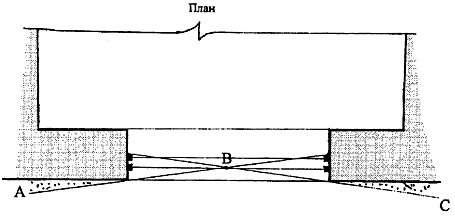 Рис. 1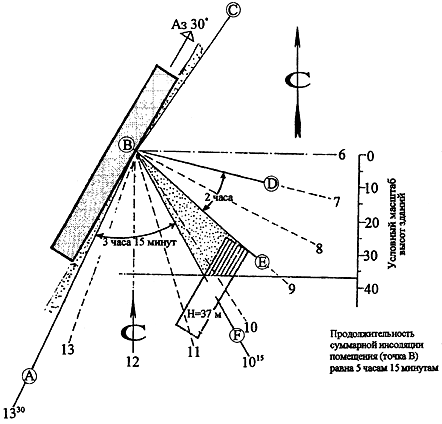 Продолжительность суммарной инсоляции помещения (точка В) равна 5 часам 15 минутамРис. 25.8. Допускается выполнять расчеты продолжительности инсоляции по программам, согласованным с ЦГСЭН в г. Москве и отвечающим следующему требованию:- результаты расчета по программе должны совпадать с результатами ручного счета в пределах его погрешности при прочих равных условиях.6. СОЛНЦЕЗАЩИТА 6.1. Требование к солнцезащите помещений и участков территорий, а также рекомендации по видам солнцезащиты и ориентации помещений следует определять по табл. 3.Таблица 3 Требования к солнцезащите 6.2. При невозможности обеспечения солнцезащиты помещений ориентацией, необходимо предусматривать конструктивные и технические средства солнцезащиты.7. ПЛОТНОСТЬ ЗАСТРОЙКИ Рекомендуемые значения плотности застройки принимаются по табл. 4 в зависимости от нормируемой продолжительности инсоляции.Таблица 4Рекомендуемые значения плотности застройкиПриложение А(обязательное)ОСНОВНЫЕ ПОНЯТИЯ И ТЕРМИНЫ Азимутальная геодезическая шкала круга горизонта, имеющая 360 градусов с отсчетом от точки севера по направлению часовой стрелки.Азимут окна - направление горизонтальной оси окна на точку горизонта.Гелиотермическая ось, градусы - азимут солнца в момент максимальной температуры наружного воздуха.Инсоляция - облучение поверхностей и пространств прямыми солнечными лучами.Ось окна - прямая, проходящая через центр окна перпендикулярно фасаду здания. Служит для определения ориентации окна по азимутальной шкале круга горизонта.Расчетная высота противостоящего здания (Н, м) - отсчитывается от расчетной точки исследуемого помещения до карниза (парапета) или конька кровли противостоящего здания. При расчетах инсоляции и затенения территории Н отсчитывается от уровня земли до карниза затеняющего здания.Расчетные комнаты квартир - комнаты или остекленные лоджии комнат, которые должны обеспечиваться нормируемой инсоляцией.Инсоляционные углы светопроема - горизонтальные и вертикальные углы, в пределах которых на плоскости светопроема возможно поступление прямых солнечных лучей. При расчете инсоляционных углов глубина световых проемов принимается равной расстоянию от наружной плоскости стены до внутренней плоскости переплета.Приложение Б(обязательное)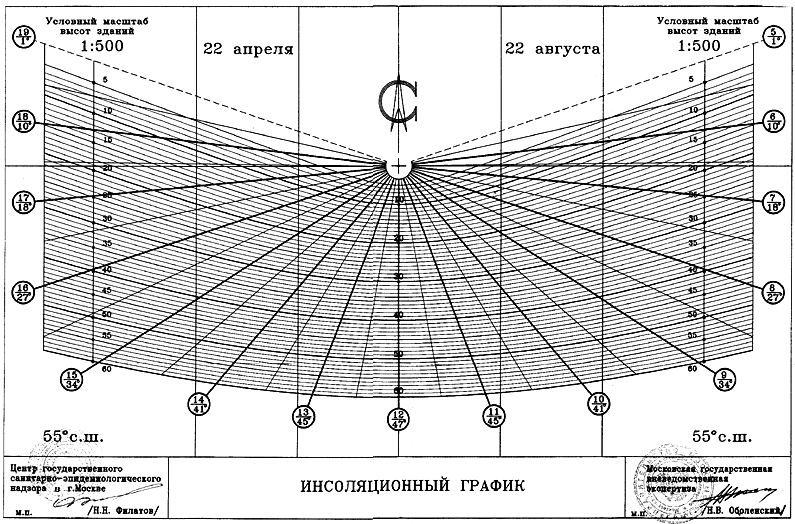 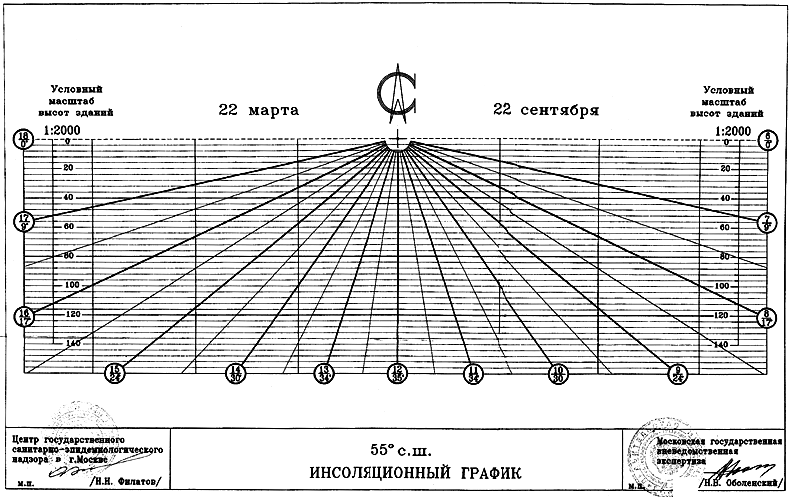 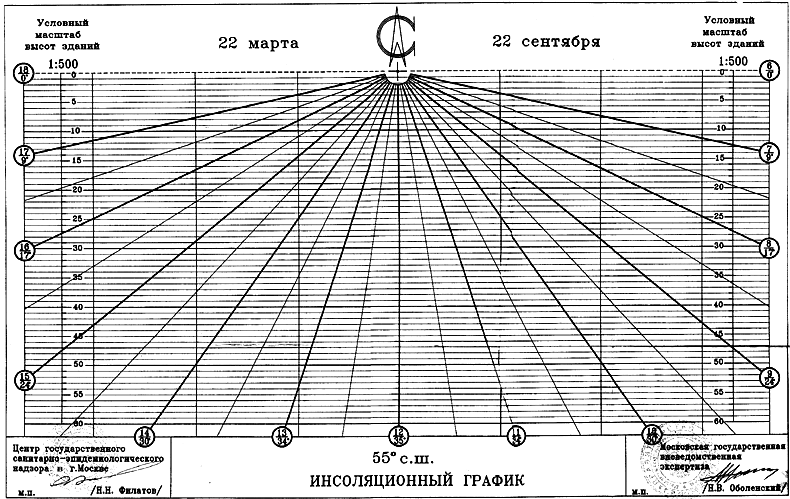 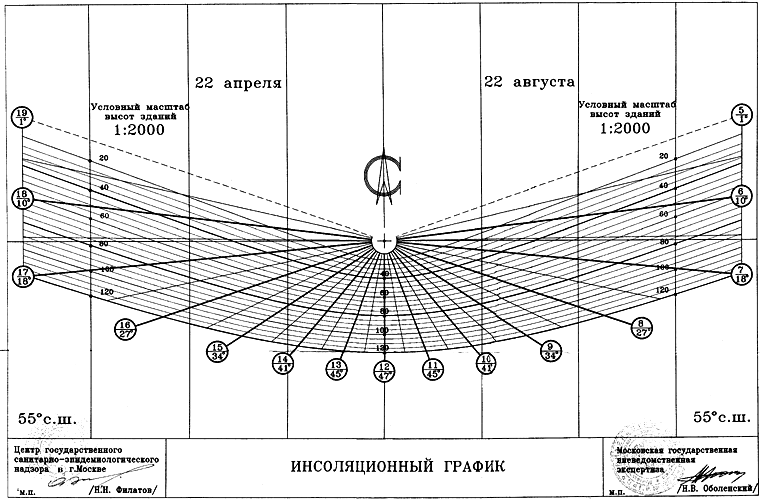 Приложение В(справочное)Классификация солнцезащитных и светорегулирующих устройств и мероприятий Примечание. Солнцезащитные устройства, отмеченные значком*, являются универсальными устройствами.Минимальное количество Нормируемая продолжительность суммарной инсоляции, час-мин, в расчетных комнатахНормируемая продолжительность суммарной инсоляции, час-мин, в расчетных комнатахНормируемая продолжительность суммарной инсоляции, час-мин, в расчетных комнатахНормируемая продолжительность суммарной инсоляции, час-мин, в расчетных комнатахТипы квартир расчетных комнатПри ориентации световых проемов в секторах с азимутом, градусы При ориентации световых проемов в секторах с азимутом, градусы При ориентации световых проемов в секторах с азимутом, градусы При ориентации световых проемов в секторах с азимутом, градусы 125-235 75 -125 235-285 45 - 75; 285-315 1 2 3 4 5 6 Для центральной части и исторических зон городаДля центральной части и исторических зон городаДля центральной части и исторических зон городаДля центральной части и исторических зон городаДля центральной части и исторических зон городаДля центральной части и исторических зон городаВсе типы квартир 1 1-30 1-30 1-30 1-30 Для остальной территории городаДля остальной территории городаДля остальной территории городаДля остальной территории городаДля остальной территории городаДля остальной территории городаОднокомнатные 1 2-00 2-00 1-30 ориентация не допускается Двухкомнатные 12-00 2-00 1-30 1-30 2 1-30 1-30 1-30 1-30 Трехкомнатные 12-00 2-00 1-30 1-30 2 1-30 1-30 1-30 1-30 Многокомнатные квартиры (4-х и более)2 2-00 2-00 2-00 2-00 3 1-30 1-30 1-30 1-30 Нормируемая продолжительность суммарной инсоляции, час-мин.Нормируемая продолжительность суммарной инсоляции, час-мин.Нормируемая продолжительность суммарной инсоляции, час-мин.Нормируемая продолжительность суммарной инсоляции, час-мин.Помещения При ориентации световых проемов в секторах с азимутом, градусыПри ориентации световых проемов в секторах с азимутом, градусыПри ориентации световых проемов в секторах с азимутом, градусыПри ориентации световых проемов в секторах с азимутом, градусы125-235 75-125 45-75; 285-315 235 - 285 Общеобразовательные школы и школы-интернаты, профессионально-технические, средние и высшие учебные заведенияОбщеобразовательные школы и школы-интернаты, профессионально-технические, средние и высшие учебные заведенияОбщеобразовательные школы и школы-интернаты, профессионально-технические, средние и высшие учебные заведенияОбщеобразовательные школы и школы-интернаты, профессионально-технические, средние и высшие учебные заведенияОбщеобразовательные школы и школы-интернаты, профессионально-технические, средние и высшие учебные заведенияКлассные комнаты 2-00 2-00 2-00 (секторы преимущественной ориентации)1-30 Остальные помещения ----Детские дошкольные учрежденияДетские дошкольные учрежденияДетские дошкольные учрежденияДетские дошкольные учрежденияДетские дошкольные учрежденияГрупповые 2-00 2-00 2-00 1-30 Игральные 2-00 2-00 2-00 1-30 Изоляторы, комнаты для заболевших детей 2-00 2-00 2-00 1-30 Остальные помещения ----Санатории, дома отдыха, общежитияСанатории, дома отдыха, общежитияСанатории, дома отдыха, общежитияСанатории, дома отдыха, общежитияСанатории, дома отдыха, общежитияПалаты и спальные комнаты (не менее, чем 60% помещений)2-00 2-00 2-00 1-30 Остальные помещения ----Больницы, родильные домаБольницы, родильные домаБольницы, родильные домаБольницы, родильные домаБольницы, родильные домаПалаты (не менее, чем 60% палат)2-00 2-00 2-00 1-30 Остальные помещения ----Участки территорийУчастки территорийУчастки территорийУчастки территорийУчастки территорийПлощадки отдыха, спортивные и детские игровые площадки (50% территорий)3-00 3-00 3-00 3-00 Группа помещений и участки территорий Требования к солнцезащите РекомендацииРекомендацииВид солнцезащиты Ориентация помещений, градусы1 2 3 4 1.Учебные помещения общеобразовательных школ, профессионально-технические, средние и высшие учебные заведения, детские дошкольные учреждения Обязательна на учебный период года Регулируемые межстекольные солнцезащитные устройства(СЗУ), архитектурно-планировочные решения 45-315 2.Палаты больниц и родильных домов Обязательна только в жаркий период года Регулируемые межстекольные СЗУ, архитектурно-планировочные решения 45-315 3.Лаборатории, чертежные залы Обязательна в жаркий период года и в рабочее время Регулируемые межстекольные СЗУ, архитектурно-планировочные решения 0-360 4.Демонстрационные выставочные залы Обязательна при ориентации на солнечные румбы Архитектурно-планировочные решения, регулируемые СЗУ 315-45 5 .Производственные помещения со зрительной работой выше III разряда по СНиП 23-05-95 Обязательна в течение рабочего дня Архитектурно-планировочные решения и регулируемые СЗУ Кроме северной четверти горизонта 6. Площадки отдыха, спортивные и детские игровые площадки Обязательна в жаркий период года Архитектурно-планировочные решения, сезонные тент-жалюзи -Продолжительность инсоляции, часПлотность застройки, тыс. кв.м/га не менее 2-00 до 15 ,0 не менее 1-30 свыше 15,0 Наименование солнцезащитного и светорегулирующего устройства, мероприятияОбеспечиваемый эффект Обеспечиваемый эффект Обеспечиваемый эффект Обеспечиваемый эффект Область применения Рациональные секторы ориентации, градусы Рациональные секторы ориентации, градусы Рекомендуемые материалы Рекомендуемые материалы 1 2 2 2 2 3 4 4 5 5 I. АРХИТЕКТУРНО-ПЛАНИРОВОЧНЫЕI. АРХИТЕКТУРНО-ПЛАНИРОВОЧНЫЕI. АРХИТЕКТУРНО-ПЛАНИРОВОЧНЫЕI. АРХИТЕКТУРНО-ПЛАНИРОВОЧНЫЕI. АРХИТЕКТУРНО-ПЛАНИРОВОЧНЫЕI. АРХИТЕКТУРНО-ПЛАНИРОВОЧНЫЕI. АРХИТЕКТУРНО-ПЛАНИРОВОЧНЫЕI. АРХИТЕКТУРНО-ПЛАНИРОВОЧНЫЕI. АРХИТЕКТУРНО-ПЛАНИРОВОЧНЫЕI. АРХИТЕКТУРНО-ПЛАНИРОВОЧНЫЕОриентация и взаиморасположение зданий Защита от светового и теплового дискомфорта и рациональность выбора солнцезащитного устройства Защита от светового и теплового дискомфорта и рациональность выбора солнцезащитного устройства Любые здания Любые здания Любые здания Продольная ось здания вдоль гелиотермической оси Продольная ось здания вдоль гелиотермической оси --Конфигурация здания в плане То же То же То же То же То же То же То же --Озеленение и обводнение территории Улучшение микроклимата Улучшение микроклимата Внутриквартальные территории и скверы Внутриквартальные территории и скверы Внутриквартальные территории и скверы Газоны, кустарники, вьющиеся деревья с густыми и широкими кронамиГазоны, кустарники, вьющиеся деревья с густыми и широкими кронамиПокрытия тротуаров и площадок нетеплоемкими материалами То же То же То же То же То же --Тощий бетон, песок, грунтовые покрытия с дренажем Тощий бетон, песок, грунтовые покрытия с дренажем II. КОНСТРУКТИВНЫЕ II. КОНСТРУКТИВНЫЕ II. КОНСТРУКТИВНЫЕ II. КОНСТРУКТИВНЫЕ II. КОНСТРУКТИВНЫЕ II. КОНСТРУКТИВНЫЕ II. КОНСТРУКТИВНЫЕ II. КОНСТРУКТИВНЫЕ II. КОНСТРУКТИВНЫЕ II. КОНСТРУКТИВНЫЕ 1. Затеняющие элементы зданий1. Затеняющие элементы зданий1. Затеняющие элементы зданий1. Затеняющие элементы зданий1. Затеняющие элементы зданий1. Затеняющие элементы зданий1. Затеняющие элементы зданий1. Затеняющие элементы зданий1. Затеняющие элементы зданий1. Затеняющие элементы зданийПрофиль ограждающих конструкций стен Защита от светового и теплового дискомфорта Защита от светового и теплового дискомфорта Общественные и промышленные здания Общественные и промышленные здания Общественные и промышленные здания 45-135 и 225-15 45-135 и 225-15 --Профиль покрытий (в том числе шеды)Световой и тепловой комфорт Световой и тепловой комфорт То же То же То же 330-30 330-30 --2. Межстекольные солнцезащитные и светорегулирующие устройства2. Межстекольные солнцезащитные и светорегулирующие устройства2. Межстекольные солнцезащитные и светорегулирующие устройства2. Межстекольные солнцезащитные и светорегулирующие устройства2. Межстекольные солнцезащитные и светорегулирующие устройства2. Межстекольные солнцезащитные и светорегулирующие устройства2. Межстекольные солнцезащитные и светорегулирующие устройства2. Межстекольные солнцезащитные и светорегулирующие устройства2. Межстекольные солнцезащитные и светорегулирующие устройства2. Межстекольные солнцезащитные и светорегулирующие устройстваГоризонтальные жалюзи Горизонтальные жалюзи Защита от светового и теплового дискомфорта Защита от светового и теплового дискомфорта То же То же 90-270 Дерево, алюминий, пластмассы Дерево, алюминий, пластмассы Дерево, алюминий, пластмассы Пространственные сетки Пространственные сетки То же То же То же То же 30-135 и 225-330 Металлический лист толщиной 0,1-0,5 мм Металлический лист толщиной 0,1-0,5 мм Металлический лист толщиной 0,1-0,5 мм Вертикальные жалюзи Вертикальные жалюзи То же То же То же То же 45-90 и 270-315 Дерево, алюминий, пластмассы Дерево, алюминий, пластмассы Дерево, алюминий, пластмассы Солнцезащитный диффузор для зенитного фонаря Солнцезащитный диффузор для зенитного фонаря Световой и тепловой комфорт Световой и тепловой комфорт Промышленные и общественные здания Промышленные и общественные здания -Алюминий, пластмассы Алюминий, пластмассы Алюминий, пластмассы "Северный фонарь"*"Северный фонарь"*То же То же Промышленные здания Промышленные здания 330-30 ---Солнцезащитная шахта Солнцезащитная шахта Общественные и промышленные здания Общественные и промышленные здания ----Подвесной потолок - решетка Подвесной потолок - решетка Защита от светового дискомфорта Защита от светового дискомфорта То же То же -Алюминий, пластмассы Алюминий, пластмассы Алюминий, пластмассы Шпренгельный фонарь Шпренгельный фонарь То же То же То же То же ----Ставни-жалюзи* (сдвижные и складывающиеся)Ставни-жалюзи* (сдвижные и складывающиеся)Световой и тепловой комфорт Световой и тепловой комфорт Жилые здания и детские учреждения Жилые здания и детские учреждения 0-36045-315 Дерево, алюминий, пластмассы Дерево, алюминий, пластмассы Дерево, алюминий, пластмассы Штора (свертывающаяся, откидная)Штора (свертывающаяся, откидная)Защита от светового и теплового дискомфорта Защита от светового и теплового дискомфорта Жилые здания, гостиницы Жилые здания, гостиницы 45-315 Деревянные, алюминиевые и пластмассовые планки (пустотелые)Деревянные, алюминиевые и пластмассовые планки (пустотелые)Деревянные, алюминиевые и пластмассовые планки (пустотелые)Маркизы откидные Маркизы откидные То же То же Общественные и промышленные здания со зрительной работой ниже III разряда по СНиП 23-05-95 Общественные и промышленные здания со зрительной работой ниже III разряда по СНиП 23-05-95 45-315 Солнцезащитные ткани, дерево, алюминий, пластмассы Солнцезащитные ткани, дерево, алюминий, пластмассы Солнцезащитные ткани, дерево, алюминий, пластмассы Веерные жалюзи для зенитного фонаря *Веерные жалюзи для зенитного фонаря *Световой и тепловой комфорт Световой и тепловой комфорт Промышленные и общественные здания Промышленные и общественные здания -Алюминий Алюминий Алюминий Штора (свертывающаяся)Штора (свертывающаяся)То же То же Жилые здания и детские учреждения Жилые здания и детские учреждения 45-315 Солнцезащитные ткани, планки Солнцезащитные ткани, планки Солнцезащитные ткани, планки Штора-жалюзи Штора-жалюзи Защита от светового дискомфорта Защита от светового дискомфорта Любые здания Любые здания 90-270 Алюминий, пластмассы Алюминий, пластмассы Алюминий, пластмассы Штора Штора То же То же То же, кроме помещений со зрительной работой выше III разряда по СНиП 23-05-95 То же, кроме помещений со зрительной работой выше III разряда по СНиП 23-05-95 90-270 Солнцезащитные ткани Солнцезащитные ткани Солнцезащитные ткани 3. Солнцезащитные изделия из стекла и пленок3. Солнцезащитные изделия из стекла и пленок3. Солнцезащитные изделия из стекла и пленок3. Солнцезащитные изделия из стекла и пленок3. Солнцезащитные изделия из стекла и пленок3. Солнцезащитные изделия из стекла и пленок3. Солнцезащитные изделия из стекла и пленок3. Солнцезащитные изделия из стекла и пленок3. Солнцезащитные изделия из стекла и пленок3. Солнцезащитные изделия из стекла и пленокТеплоотражающие стекла Защита от теплового дискомфорта Защита от теплового дискомфорта Защита от теплового дискомфорта Любые, кроме жилых зданий, детских, учебных и лечебных учреждений Любые, кроме жилых зданий, детских, учебных и лечебных учреждений 45-315 0-360 45-315 0-360 Металлизированные покрытия Металлизированные покрытия Светорассеивающие стекла, пластмассы и стеклопластики Защита от светового и теплового дискомфорта Защита от светового и теплового дискомфорта Защита от светового и теплового дискомфорта Фонари и верхние части окон промышленных зданий Фонари и верхние части окон промышленных зданий 45-315 45-315 Стевит (термолюкс)То же То же То же Верхние части окон промышленных зданий Верхние части окон промышленных зданий 90-270 90-270 Прокладки из стеклотканей Прокладки из стеклотканей Профильное стекло и блоки (стеклянные коробчатые)То же То же То же То же То же 90-270 90-270 --4. Солнцезащитные устройства для территорий4. Солнцезащитные устройства для территорий4. Солнцезащитные устройства для территорий4. Солнцезащитные устройства для территорий4. Солнцезащитные устройства для территорий4. Солнцезащитные устройства для территорий4. Солнцезащитные устройства для территорий4. Солнцезащитные устройства для территорий4. Солнцезащитные устройства для территорий4. Солнцезащитные устройства для территорийСезонный тент-жалюзи Тепловой и ультрафиолетовый комфорт Тепловой и ультрафиолетовый комфорт Тепловой и ультрафиолетовый комфорт Детские и спортивные площадки, тротуары Детские и спортивные площадки, тротуары --Солнцезащтные ткани, алюминий Солнцезащтные ткани, алюминий Целярий (солнцезащитный воздушный бассейн)То же То же То же Санатории, курорты Санатории, курорты 180 180 Алюминий, дерево Алюминий, дерево III. ТЕХНИЧЕСКИЕIII. ТЕХНИЧЕСКИЕIII. ТЕХНИЧЕСКИЕIII. ТЕХНИЧЕСКИЕIII. ТЕХНИЧЕСКИЕIII. ТЕХНИЧЕСКИЕIII. ТЕХНИЧЕСКИЕIII. ТЕХНИЧЕСКИЕIII. ТЕХНИЧЕСКИЕIII. ТЕХНИЧЕСКИЕКондиционирование воздуха Кондиционирование воздуха Защита от теплового дискомфорта ---0-360 0-360 0-360 -а) централизованное а) централизованное Промышленные и общественные здания Промышленные и общественные здания Промышленные и общественные здания ----б) местное б) местное Жилые и общественные здания Жилые и общественные здания Жилые и общественные здания ----Радиационное охлаждение Радиационное охлаждение То же То же То же То же 0-360 0-360 0-360 -Водоразбрызгивающие установки Водоразбрызгивающие установки То же То же То же То же ----